Как в онлайн-формате записатьребенка на обучение?1 Вход в Навигатор дополнительного образования осуществляется спомощью учетной записи портала ГосуслугиЧтобы пройти авторизацию, нужно:ОБРАЗОВАТЕЛЬНАЯ ОРГАНИЗАЦИЯНавигатор ДОedo.72to.ru1	Зайти на сайт edo.72to.ruВвести один из вариантов логина(номер мобильного телефона/адрес электронной почты/СНИЛС)Ввести пароль доступаВход в программу для обучения возможен через форму поиска в разделе “Программы”, “Организации” или кнопку “Найти” на главной странице НавигатораНажать кнопку	ВОЙТИПосле поиска и выбора программы по критериям, необходимо нажать кнопкуЗАПИСАТЬСЯи заполнить все обязательные поля:Проверить информацию о родителеРЕКОМЕНДУЕТСЯпри подаче заявления указывать адрес электронной почты,для автоматического информирования о всех этапах: от принятия заявления, до зачисления на программу.Ввести данные о ребёнке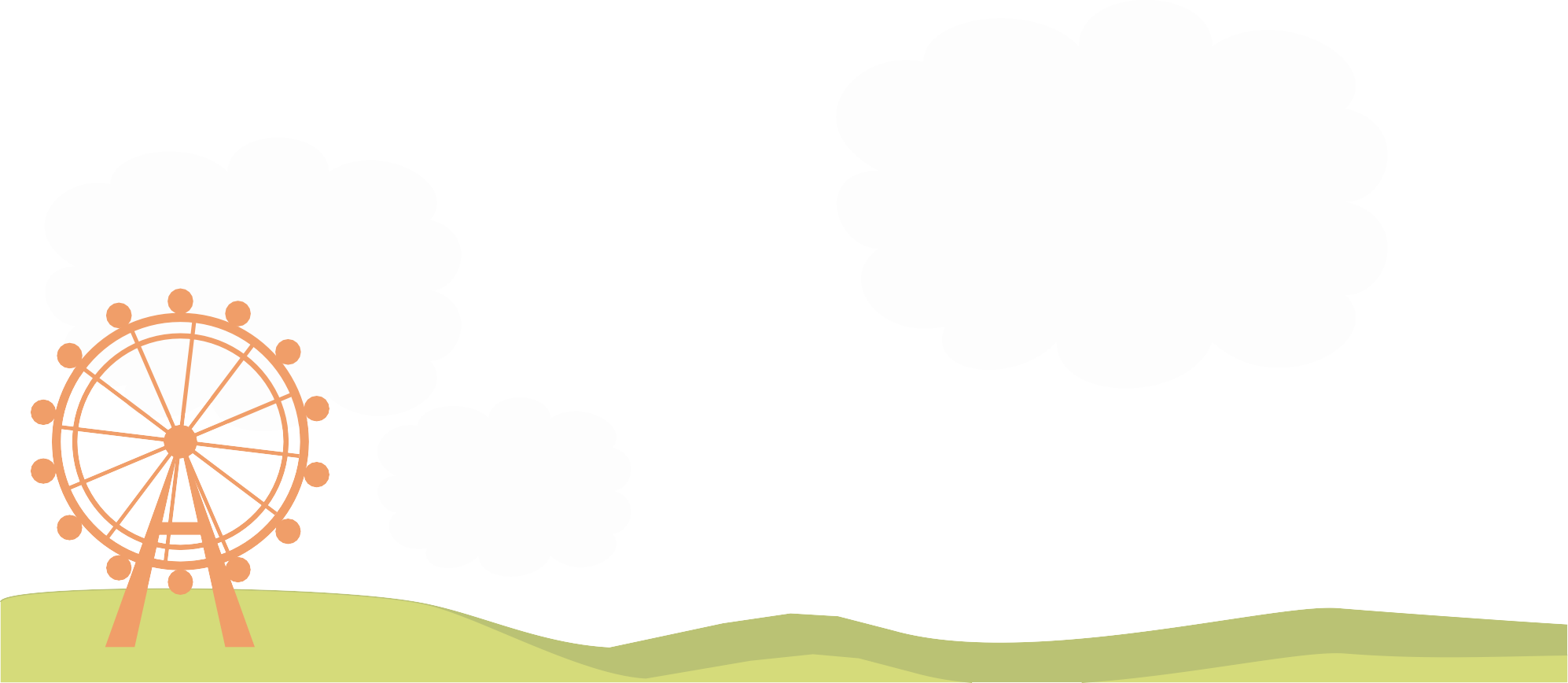 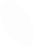 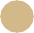 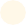 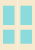 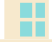 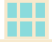 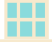 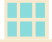 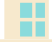 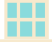 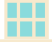 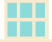 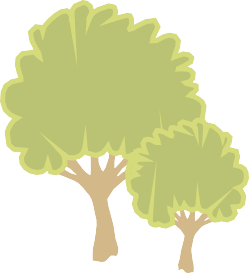 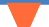 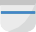 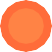 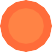 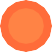 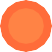 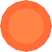 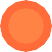 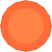 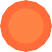 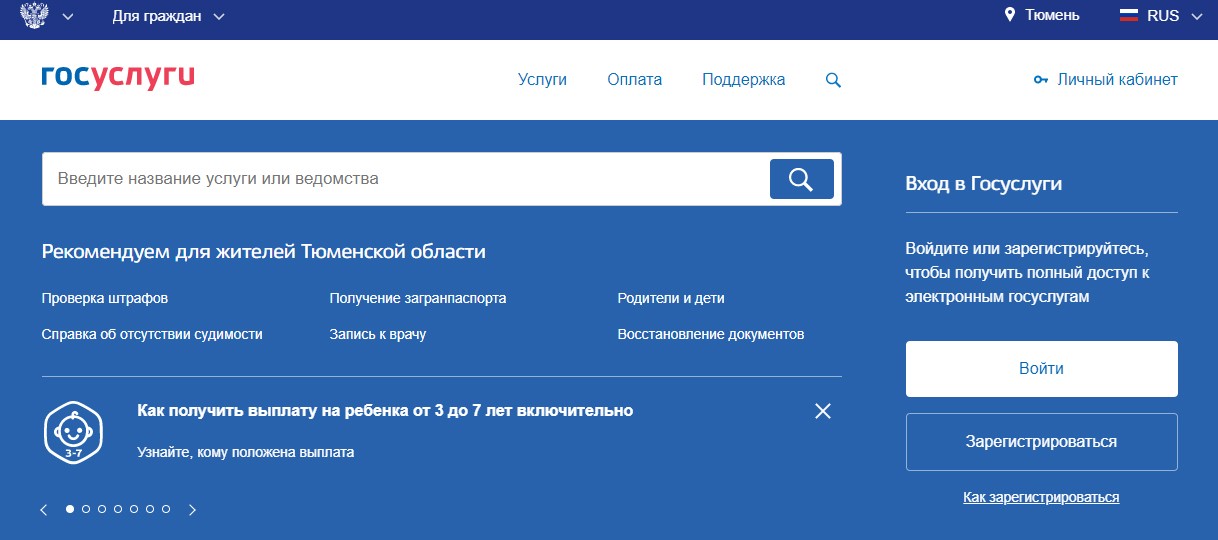 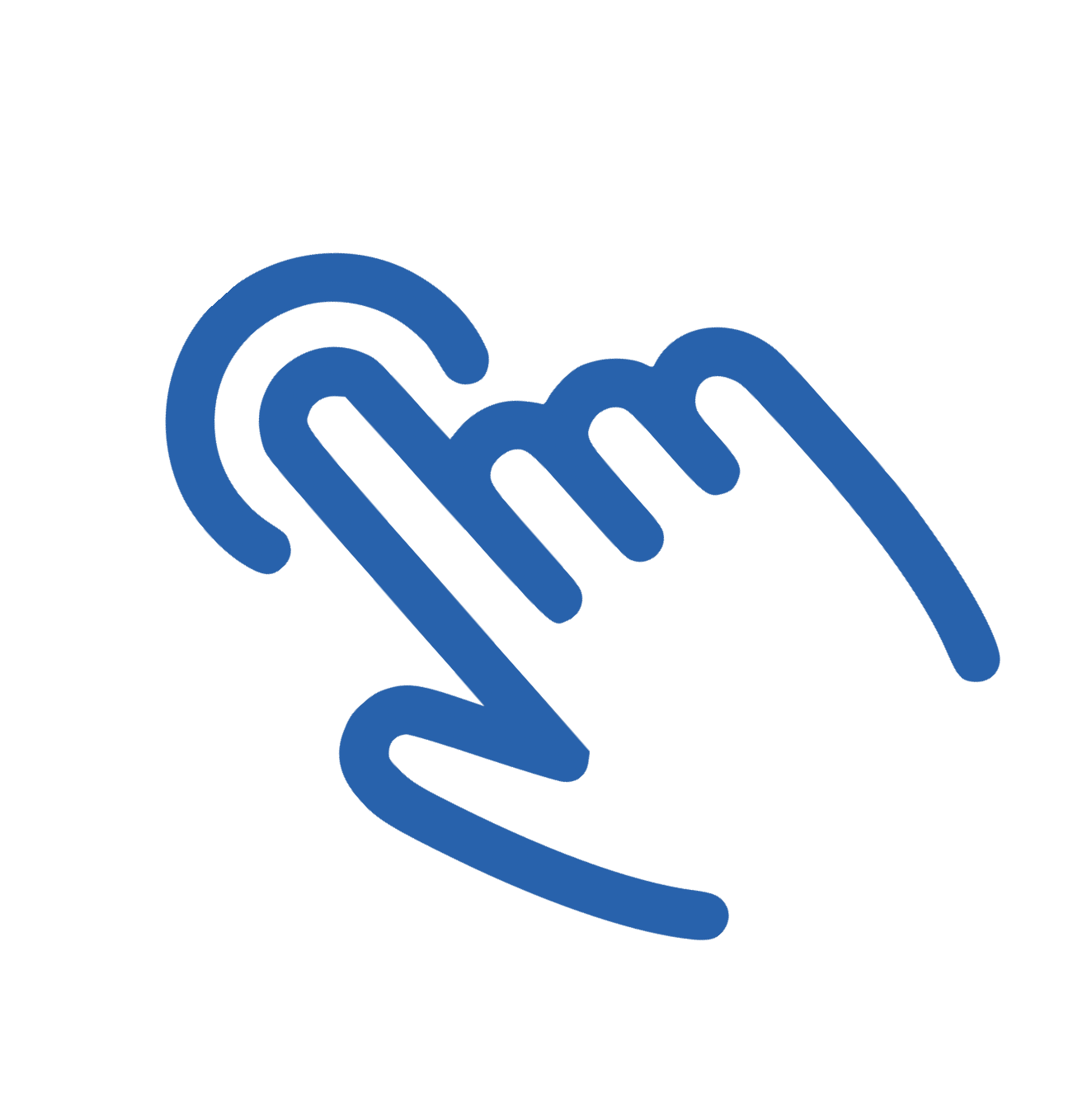 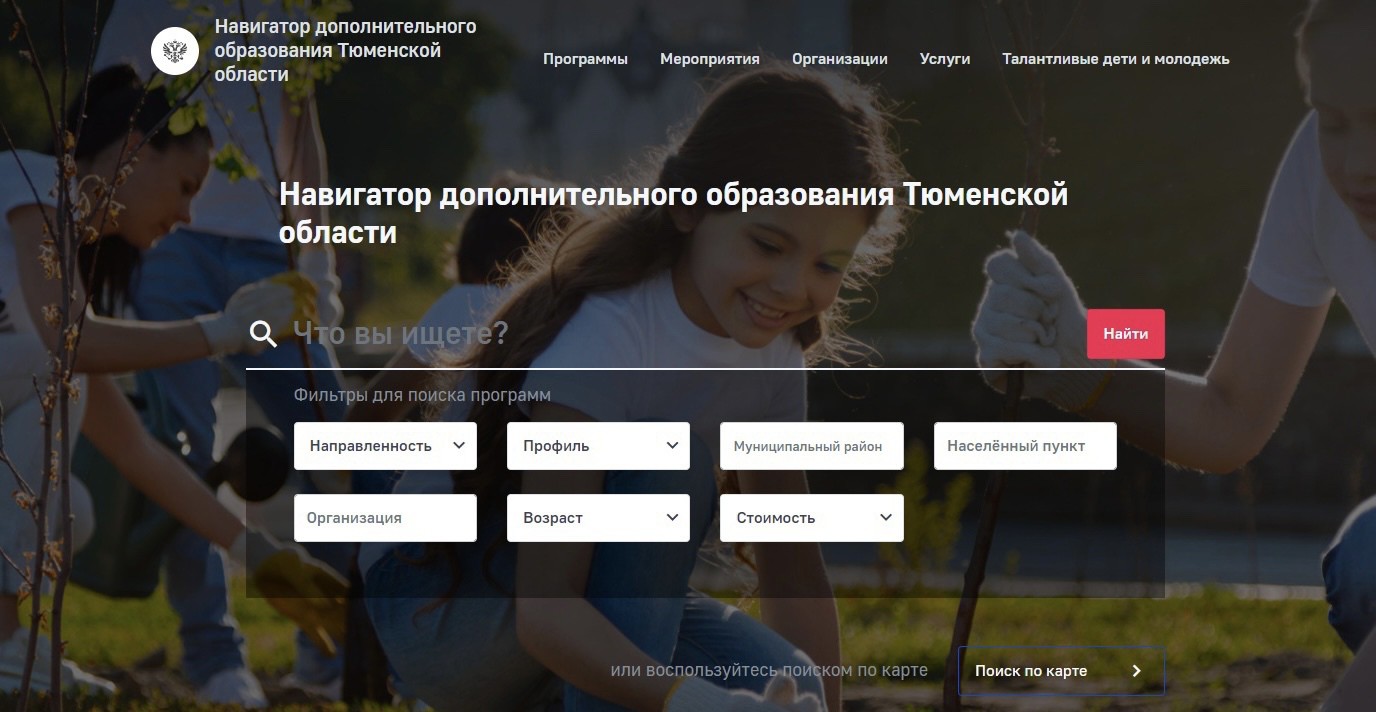 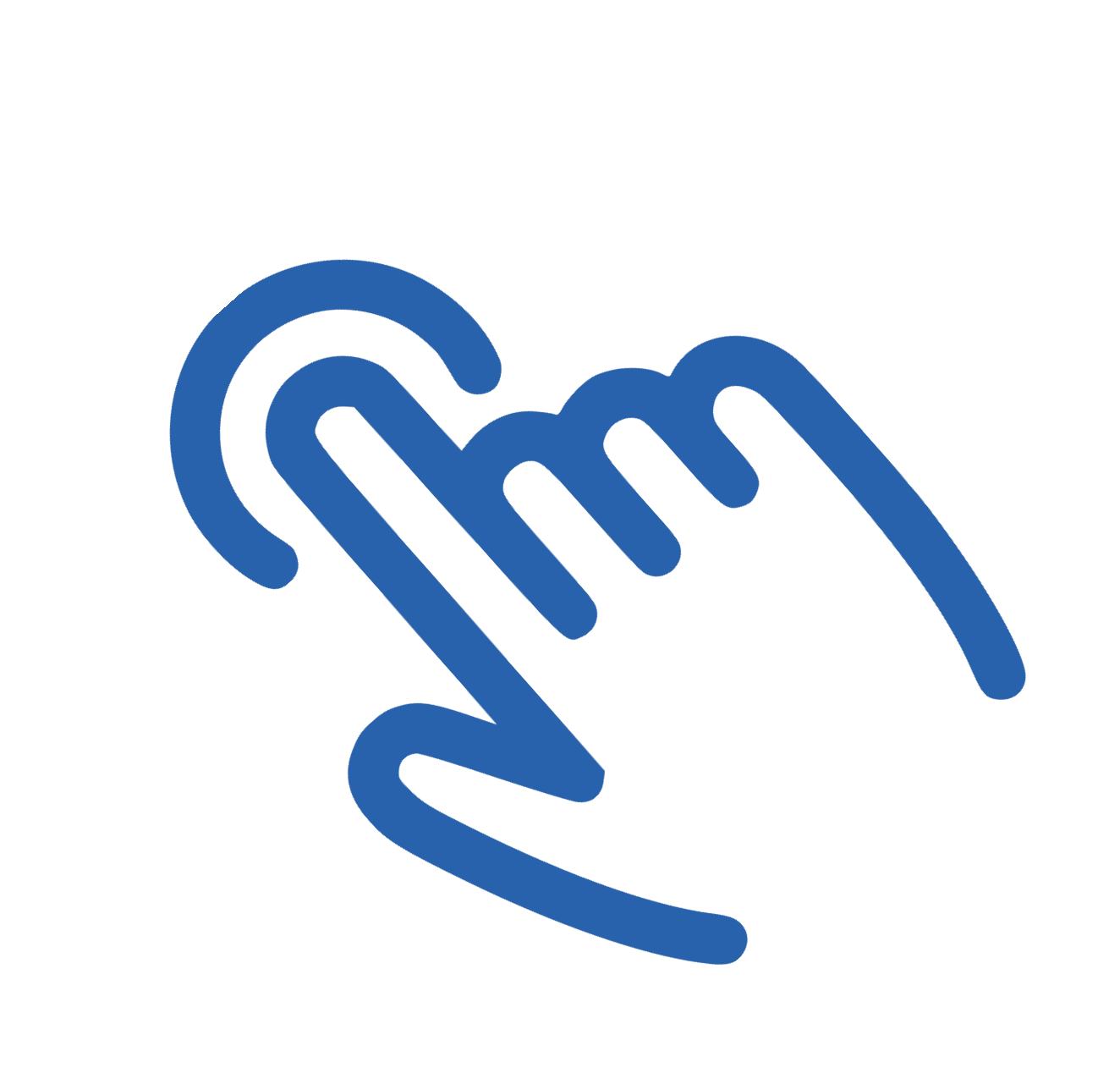 Наименование программыс выбором группыНажать кнопку ОТПРАВИТЬ